Тест из књижевности (полугодиште, 5. разред)1. Ову је песму у споменар Вукове кћери Мине Караџић забележио песник Бранко Радичевић. О којој је песми реч: Певам дању, певам ноћу            Шљива              Песма о песми            Сребрне плесачице2. Ко је приповедач у "Походу на Мјесец": дечак Баја              стриц Ниџо                     самарџија Петрак                       дјед раде3. Шта израђује самарџија: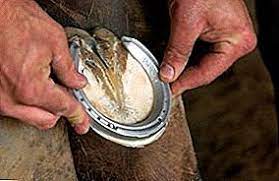 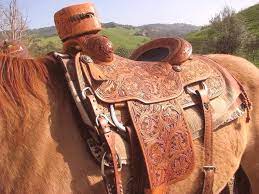 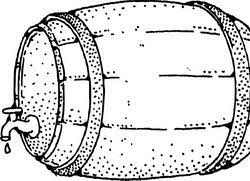 потковицу                          седла                                           бурад4. О којим јунацима је реч: "Па ипак … ипак храбро, с пријегором, гутам ову горку кап свога првог, дечјег, распећа: поред мене је овај смјели, невезани, који све хоће и све може, његова је рука на мом рамену, а доље, у топлој долини, чека ме и мисли на мене онај други, добри, драго гунђало, који ће до краја туговати и помињати ме ако се изгубим у свом чудесном походу." Чеда Брба                 Биберче               самарџија Петрак              дјед Раде                    Еро5. "Капетан Џон Пиплфокс" је: приповетка               радио-драма                    трагедија                          роман6. Одлике комедије су: дидаскалије             пејзаж               хумор          подела по улогама        приповедање у првом лицу7. Ако би се име капетана Џона Пиплфокса превело са енглеског језика на српски, онда би капетан био: мувазмија   лисица       слон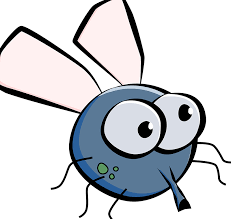 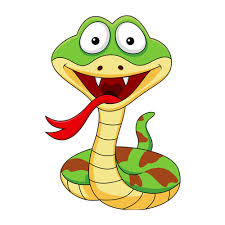 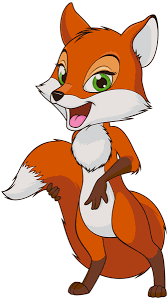 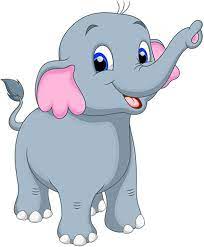 8. Како је Чеда Брба добио свој надимак: погрешно се потписао                      од њега су сви имали "прпу"               волео је да седи испод врбе9. На крају романа "Хајдуци" код старог храста се није појавио само један члан дружине - о коме је реч и зашто се није појавио: Трта, јер су га претходни догађаји страшно растужили. Цврца, јер се успавао Чеда, јер га је било страшно срамота Глуваћ, јер није чуо када би и где требало да се састану10. На који би се текст односила следећа мисао великог Анјштајна: "ЉУДСКА ГЛУПОСТ И СВЕМИР СУ БЕСКОНАЧНИ, АЛИ МИСЛИМ ДА ЗА ОВО ДРУГО НИСАМ СИГУРАН”: Еро с онога свијета            Биберче           Дјевојка цара надмудрила           Вила зида град11. Ко умије, њему двије - за којег би се јунака ово могло рећи: Еро               дјед Раде             Лазар Цврца         Биберче12. "Вила зида град" спада у народне лирске _____________________ песме.13. "Дјевојка цара надмудрила" је народна новела, а њене одлике би биле: неопходан је жесток вербални сукоб главног и негативног јунака приказују догађаје који су се могли десити у реалном животу обавезни су елементи фантастике неочекиване ситуације јунаци решавају одгонетањем загонетки или надмудривањем14. Шта је то моба: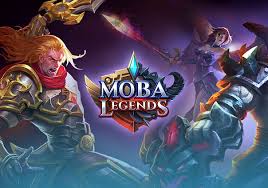 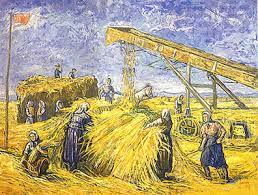 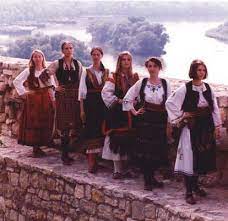 15. Коју стилску фигуру препознајеш у следећим стиховима: "За Ђурђем je косу одрезала, За ђевером лице изгрдила, А за братом очи извадила." градација             епитет               поређење               контраст16. Свадиша, Стогодан и Добриша су ликови из: народне бајке Биберче                             стиховане драме Биберче17. Са којег је језика преведена новела "Шала": пољског                руског                     мађарског                       енглеског18. Реч „клонути“ у песми "Шљива" има значење: бити накривљен, савијен, повијен                          бити срушен или оборен на земљу осетити олакшање19. Шљива је у истоименој песми представљена као: активно диктира промене у природи оживотворена је, оживљена је, као живо биће је пасивни посматрач промена годишњих доба20. Шљива се у Данојлићевој песми у јулу понаша као да је „побегла из загушљиве неке одаје“ – како ово разумеш? потпуно јој је свеједно шта се дешава са њеним плодовима несрећна је због брања шљива и жели да побегне од таквог чина обрани су слатки плодови, па јој је крошња лакша21. "Сребрне плесачице": стопала од леда, борова шума гледа, јеле се смеју, плешу, трче, спавају, сањају... Ово су примери за стилску фигуру која се зове: персонификација            поређење             епитет                хипербола22. "Зимско јутро" је по књижевној врсти: описна песма социјална песма мисаона песма шаљива песма23. Синоним за реч кандило је: лустер лампица фењер црвени сигнал